GATE PĀ SCHOOL (1992)ENROLMENT SCHEME01 JANUARY 2024The guidelines for the development and operation of enrolment schemes are issued under section 72(1) of the Education and Training Act 2020 for the purpose of describing the basis on which the Secretary’s powers in relation to enrolment schemes will be exercised.  Home ZoneAll students who live within the home zone described below (and shown on the attached map) shall be entitled to enrol at the school.Starting on Takitimu Drive (SH29) where it crosses the Kopurererua Stream, the boundary travels north along the east bank of the stream to the rear of 67 Koromiko Street (this address is excluded from the zone), then proceeds south, behind (and excluding) 69 Koromiko Street, to Tamatea Arikinui Drive (SH2). From here the boundary travels east along the centre of Tamatea Arikinui Drive (SH2) to the intersection with Fifteenth Ave and Edgecumbe Road.From this intersection the boundary travels south-east behind, and excluding, addresses on Fifteenth Ave to 100 Grace Road (this address is included in the zone). From 100 Grace Road, the boundary travels south-west behind (and including) even-numbered addresses on Grace Road to number 114 Grace Road.  From here the boundary travels south-east, around (and including) 11 Sixteenth Ave and crosses this street to include 18 Sixteenth Ave.From 18 Sixteenth Ave the boundary continues south-west, behind (and including) addresses on Grace Road, to the rear of 132 Grace Road.  From here the boundary travels south-east, behind 13 and 7 Seventeenth Ave (included in the zone), and direct to the coastline.The boundary follows the coastline south, until it reaches a point adjacent to the intersection of Fraser Street and Brook Street, then travels to that intersection and continues behind (and including) addresses on Brook Street, then north-east behind (and including) addresses on Twentysecond Ave, to the in intersection of Twentysecond Ave and Courtney Road. From this intersection the boundary travels south-west, behind the Gate Pa shopping centre and then around (and including) addresses on Munro Street and 1066 Cameron Road, to the rear of 41 Wellesley Grove (included in the zone).The boundary travels around (and includes) all addresses on Wellesley Grove, and addresses on both sides of Church Street (except for 47 Church Street, currently a reserve, which is excluded from the zone), through the intersection of Greerton Road and Church Street, and continuing north-west to the rear of 30 Church Street (included in the zone).  From the rear of 30 Church Street the boundary travels south-west, behind (and including) 12 and 16 Manley Grove, and then behind and Including 1148-1160 Cameron Road, and crosses the street to capture 1149 Cameron Road.From 1149 Cameron Road the boundary travels north-west behind (and including) addresses on Burns Street, and then behind (but excluding) addresses on Dunrobbin Place, to the rear of 44 Sunvale Place (this address included in the zone).The boundary then proceeds north behind (and including) addresses on Sunvale Place, and Newark Close, to the intersection of Sunvale Place and Tom Muir Drive.From this intersection the boundary pivots north-west behind (and including) addresses on Tom Muir Drive, to the intersection of Tom Muir Drive and Coopers Road.  From there the boundary continues directly north-west behind (and including) 1, 9 11 and 13 Tom Muir Drive, and directly on to Taktitimu Drive (SH29) adjacent to Cambridge Park.From here the boundary travels north-east along Takitimu Drive (SH29) where it crosses Kopurererua Stream.Out of Zone EnrolmentsEach year the Board of Trustees will determine the number of places which are likely to be available in the following year for the enrolment of students who live outside the home zone.  The Board will publish this information by notice in a daily or community newspaper circulating in the area served by the school.  The notice will indicate how applications are to be made and will specify a date by which all applications must be received.Special ProgrammesThe school operates the following special programme:KopurereruaStudents who live within the school’s home zone and meet the criteria for enrolment in a special programme will be enrolled ahead of eligible out of zone students.The criteria for acceptance into the programme is as follows:KopurereruaMeet with Kopurererua staff member.Hui with whanau once a term.Support of whanau with all school activities.Understand the unique learning programme of Kopurerer.Applications for enrolments will be processed in the following order of priority:First priority must be given to students who have been accepted for enrolment in the above special programme(s) run by the school and approved by the Secretary for Education.Second priority must be given to applicants who are siblings of current students.Third priority must be given to applicants who are siblings of former students.Fourth priority must be given to any applicant who is a child of a former student of the school.Fifth priority must be given to any applicant who is either a child of an employee of the board of the school or a child of a member of the board of the school.Sixth priority must be given to all other applicants.If there are more applicants in the second, third, fourth, or fifth priority groups than there are places available, selection within the priority group will be by ballot conducted in accordance with instructions by the Secretary under Schedule 20 (2) of the Education and Training Act 2020.  Parents will be informed of the date of any ballot by public notice in a medium appropriate to the area served by the school.Applicants seeking second or third priority status may be required to give proof of a sibling relationship.Proof of residence within the home zone may be required. Transitional ArrangementsFor families of currently enrolled students whose addresses become out of zone as a result of the amendment of this Enrolment Scheme.Section 75 of the Education and Training Act 2020 states that, “The Secretary may authorise an enrolment scheme to permit a student to enrol at the school as if the student lived in the home zone of the school if, -(a) in the case of an existing enrolment scheme whose home zone is amended, —(i)	the student lives outside the amended home zone; and(ii)	the student has a sibling who is enrolled at the school at the time that the amendment is implemented; and(iii)	the sibling, at the time that the amendment is implemented, lives inside the home zone as it was before the amendment; and(iv)	the student, at the time of enrolment, lives inside the home zone as it was before the amendment:(b)	in the case of a new enrolment scheme, the student—(i)	lives outside of the home zone of the new enrolment scheme; and(ii)	has a sibling who is enrolled at the school at the time that the new enrolment scheme is implemented.This provision has been approved for inclusion in this Enrolment Scheme for a period of 5 years from the 1st January 2024.If applying for enrolment under this part of the Enrolment Scheme, the siblings name, and evidence of a sibling relationship may be required by the school.Section 75 of the Education and Training Act 2020 sets out the definition of a “sibling” for these purposes.The school will maintain a list of students enrolled at the time of the implementation of the enrolment scheme and its adoption by the board to enable determination of eligibility to enrol under this provision.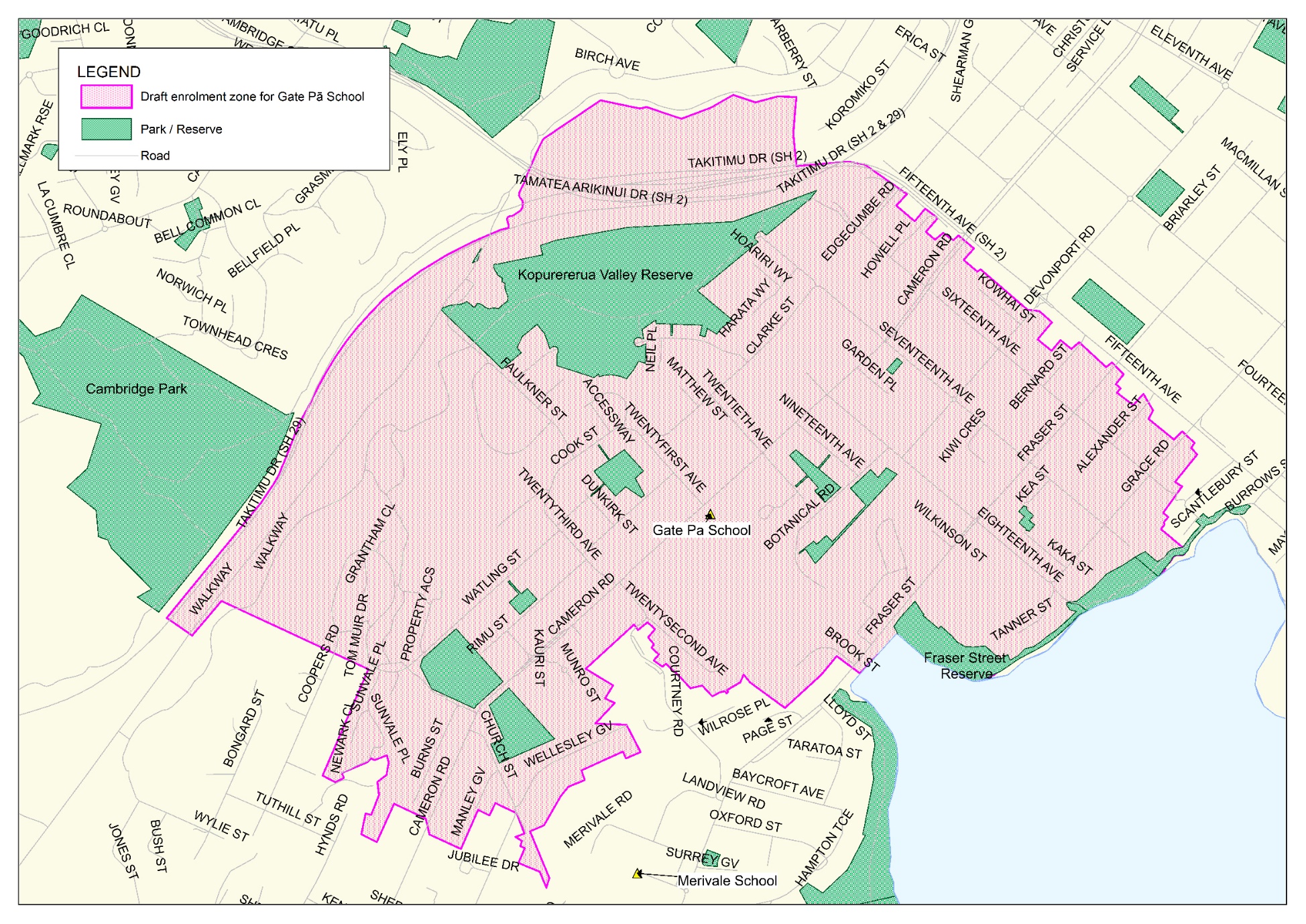 